PHYS 201          Hwk 1 Ch9                 Due 10/31  Name:________________________22. A man holds a 178-N ball in his hand, with the forearm horizontal (see the drawing). He can support the ball in this position because of the flexor muscle force , which is applied perpendicular to the forearm. The forearm weighs 22.0 N and has a center of gravity as indicated. Find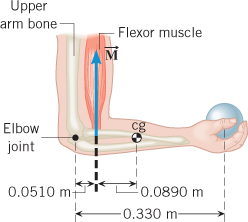 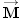 25. A 1220-N uniform beam is attached to a vertical wall at one end and is supported by a cable at the other end. A 1960-N crate hangs from the far end of the beam. Using the data shown in the drawing, find 